Naschoolse activiteiten week 20Maandagmiddag 15 mei: Koks clubDe koks club is bedoeld voor de jongere kinderen. Op een leuke manier bezig zijn met het maken van eten. Deze lessen worden gedurende meerdere weken gegeven, verzorgd door Chef-kids. LET OP: allergieën voor voedsel moeten vooraf bekend gemaakt worden.Tijd: 14:30 – 16:00 uur.Leeftijd: 5 t/m 7 jaar (maximaal 10 deelnemers)Sous-Chefs clubDe sous-chefs club is bedoeld voor de oudere kinderen. Op een leuke manier bezig zijn met het maken van eten. Deze lessen worden gedurende meerdere weken gegeven, verzorgd door Chef-kids. LET OP: allergieën voor voedsel moeten vooraf bekend gemaakt worden.Tijd: 16:00 – 17:30 uur.Leeftijd: 7+ (maximaal 10 deelnemers)Dinsdagmiddag 16 mei: DJ Kickstart - jongerDeze workshop wordt gegeven door de DJ School Noord-Holland. Dit is een wekelijkse introductie les in het de kunst van het DJ’en. Mocht de les vol zijn, kom dan de volgende week terug!Tijd: 15:00 – 16:00 uur.Leeftijd: 8 t/m 10 (maximaal 08 deelnemers)DJ Kickstart - ouderDeze workshop wordt gegeven door een instructeur van de DJ School Noord-Holland. Dit is een wekelijkse introductie les in het de kunst van het DJ’en. Mocht de les vol zijn, kom dan de volgende week terug!Tijd: 16:00 – 17:00 uur.Leeftijd: 11 t/m 12 (maximaal 08 deelnemers)Crea clubDe Crea club is bedoeld voor de jongere kinderen. Hier kan je met verschillende materialen lekker creatief bezig zijn. Tijd: 15:00 – 16:00 uur.Groepen: 1 t/m 4 (maximaal 15 deelnemers)Art clubOp verschillende manieren kunst leren maken. Deze week maken we versieringen voor Paaspop!Tijd: 16:00 – 17:00 uur.Groepen: 5 t/m 8 (maximaal 15 deelnemers)Donderdagmiddag 18 mei (hemelvaartsdag) : Alle activiteiten zijn geïnitieerd door obs De Piramide in samenwerking met De Trimaran en Kansrijk. De activiteiten vinden plaats in het schoolgebouw van obs De Piramide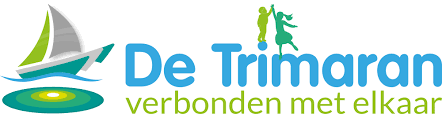 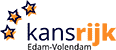 